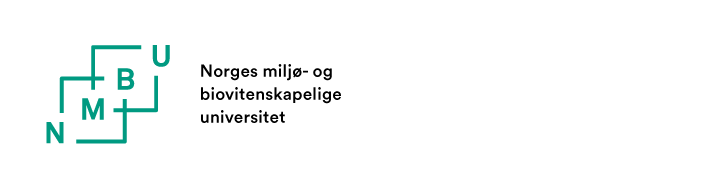 NMBU SKJEMA 2.4 	MidtveisevalueringEn del av kvalitetssikringen av ph.d.-utdanningen skal være minimum tre faste seminarer i avtaleperioden: Et startseminar, en midtveisevaluering og et sluttseminar. Det skal legges særlig vekt på midtveisevalueringen.Fakultetet bestemmer hvordan oppfølgingen av midtveisevalueringen skal foregå.Undertegnede bekrefter at midtveisevaluering er gjennomført for følgende ph.d.-kandidat:FAKULTETETS GODKJENNING (valgfritt):Godkjenning fra fakultet gjøres ved godkjenningsflyt i P360, i den rutinen som er fastsatt ved det enkelte fakultet. Ph.d.-kandidat:Fullt navnFakultet:Dato for midtveisevalueringen:Evalueringsgruppens medlemmer:Evalueringsgruppens medlemmer:Medlem 1:navn, stilling og arbeidsstedMedlem 2:navn, stilling og arbeidsstedEr ph.d.-kandidaten i rute?  Ja  Nei
Er det behov for endringer, i planen for ph.d.-prosjektet eller for ph.d.-utdanningen som helhet?  Ja  Nei
Hvilke endringer bør gjøres? Er det spørsmål som må avklares?Fyll innEr nødvendige ressurser for ferdigstilling av forskningsarbeidet, avhandlingen og/eller ph.d.-utdanningen til stede?(F.eks. Forskningsfasiliteter/-utstyr, assistanse fra spesifikt personell inkl. veiledningsbehov, økonomiske ressurser).  Ja  Nei
Hvilke ressurser bør tilføres? Er det spørsmål som må avklares?Fyll innEksisterer det hindringer i forhold til sluttføring av prosjektet?  Ja  Nei
Hvilke hindringer? Er det spørsmål som må avklares?Fyll innEvalueringsgruppen foreslår at det iverksettes tiltak for å sikre fullføring:Fyll innBeskriv tiltakene kort og hvem som bør være ansvarlig for å gjennomføre dem / følge opp:Fyll innTotalvurdering av ph.d.-kandidatens innsats ved midtveisevalueringen 
(NB! Kun for fakulteter som tildeler studiepoeng for midtveisevalueringen):Totalvurdering av ph.d.-kandidatens innsats ved midtveisevalueringen 
(NB! Kun for fakulteter som tildeler studiepoeng for midtveisevalueringen):Tilfredsstillende 	Ikke tilfredsstillende 	Dato og signatur:Medlem 1Fullt navn Medlem 2Fullt navnDatoSignaturInnsending per e-post til fakultetet erstatter håndskreven signatur.